История одного мальчика, который почитал БогаОбстоятельства для почтения к Богу:После того, как Сын Давида Соломон, скатился с тому, что перестал слушаться Бога, после него все правители приходили на престол которые все дальше и дальше уходили от Бога и правильного поклонения Ему!Война за поклонение! В Израиле, который раньше почитал  Бога-Яхве,  к власти приходили правители, которые один за одним пренебрегали Богом, ни во что не ставили Его законы,  перестали чтить день Господень, пренебрегали служителями Божьими.В период рождения этого мальчика и период его взросления к власти пришел Ахав. По сравнению с другими нечестивыми царями и правителями этот царь «более всех царей израильских, которые были прежде него. Он делал то, что раздражало Господа Бога Израилева» (3Цар.16:33).Этот мальчик рос в то время когда царь в себе в жены взял дочь Ефваала царя Сидонского. И эта женщина еще больше совратила своего мужа в идолопоклонство и разврат.Этот мальчик рос в культуре, где на национальном уровне пренебрегалось почитание Бога-Яхве, Творца неба и земли. Люди поклоняться начали божеству по имени Ваал (что значит букв. «господин», «владыка», «хозяин»). Среди всего пантиона богов – Ваал занимал центральное место среди ханаанских богов. Его считали богом грома, молний, дождя  и плодородия. Он в хананейском веровании был тем, кто посылал дождь,  от его благоволения зависел урожай, он был то их мнению как тот, кто оберегал людей от смерти и бесплодия. Ваал – бог дождя и плодородия.Когда мальчик рос в этой культуре, и как упоминали Божьи пророки в своих книгах это было возведение в почитание культ «срама». Потому что поклонение этому богу было связано с сексуальным развратом и культовой проституцией. При храмах были и мужчины и женщины, которые служили в этих храмах, что являлось частью религиозной практики.И ранее народу Божьему, которому было велено хранить себя от грехов. Конечно же приятнее было в них утопать.Когда этот мальчик взрослел и имел возможность ходить по городу, он сталкивался с тем, что люди перестали молиться Богу-Яхве, они перестали чтить день Господень. Соблюдать постановления и праздники Божьи. На национальном уровне уже не звучало Божье Слово, по всему городу были возведены статуи Ваалу и Астарте (женское божество – «богиня любви и плодородия»). Строились для них храмы, на возвышенных холмах устанавливались так называемые «дубравы». Все больше по городу появлялись изображения тельцов (таким выглядел Ваал). Люди приносили в дар ему свои дары и детей.Мальчик рос той культуре которая перестала ходить по выходным в церковь, вместо этого они шли в эти храмы и предавались сладострастию и всяческому разврату и извращению. Какие искушения у его сверстниковВместо богобоязненных священников и пророков, по городу все больше стало появляться священников Ваала, только  тех которых мы знаем было порядка 450 человек.На глазах этого уже повзрослевшего юноши совершалось преследование и уничтожение Божьих пророков по жестокому повелению Царицы Иезавель. Именно такую политику она проводила, уничтожала всех тех отважных смельчаков, которые активно противились гнусному идолопоклонству в стране. Юноша вырос, стал мужчиной и продолжал жить в той среде, где продолжал править Бог! Наказание от Господа через пророка Илию – засуха и отсутствие дождя 3-и года в стране сильный голод и возросшее напряжение.Текст: 3Цар.18:1-16--------------------------------------------------------------------------------------------------------------Авдий – был управляющий во дворце (3Цар.18:3)Авдий - был человек, который весьма богобоязнен (очень сильно благоговел перед Богом и почитал Его) (3Цар.18:3)Когда царица Иезавель истребляла пророков Господних, он 100 пророков спрятал, проявил смекалку спрятал их по 50 человек и питал их хлебом и водою. Представьте себе, сколько надо хлеба чтобы накормить 100 здоровых мужиков?Сколько нужно воды чтобы напоить за раз 100 здоровых дядь?Был смекалистый, смелый, храбрый, хороший организатор, заботился о людях Божьих, не переживал за себя, но переживал о ближних.Он был человеком, которому можно было доверять – очень ответственное задание. Он был проверенным человеком, на которого можно было положиться. Самый большой из пророков Илия (чтобы лучше понять самый большой генерал в армии)  поручил ему ответственное задание._______________________________________________________________________И призвал Ахав Авдия, начальствовавшего над дворцом. Авдий же был человек весьма богобоязненный,(3Цар.18:3)Когда я пойду от тебя, тогда Дух Господень унесет тебя, не знаю, куда; и если я пойду уведомить Ахава, и он не найдет тебя, то он убьет меня; а раб твой богобоязнен от юности своей.(3Цар.18:12)Когда мы читаем эту книгу, эти стихи – яркий поток ослепительного свет во тьме! Это контраст богобоязненности среди непокорности!Эти стихи надежды среди полного отчаяния!Это разница между уникальность послушания среди множества непослушания!Это стихи о трепете перед Богом, среди поколения беспечных людей.-------------------------------------------------------------------------------------------------------------------------Страх Божий – действие благодати Святого Духа в человеческом сердце, дарующей человеку ощущение Божественного присутствия и боязнь оскорбить Бога греховным помыслом и поступком.Страх Божий - это смиренное и восторженное признание Божьего величия, пронизывающее собою жизнь, и формирующее благоговейное доверие и радостное послушание Ему.
 Страх Божий – благоговейный и почтительный трепет от глубокого осознания того, кто есть Бог.Страх Божий – основан на понимании Бога, которое способствует тому,  что человек желает соблюдать божьи заповеди и жить в послушании Богу, поклоняясь Ему.Наличие стара Божьего подразумевает, что человек впечатлен истиной о живом Боге и теперь действует на основании этой истиныКогда прочел этот отрывок, вопрос который я задал себе: «Кто родители этого мальчика?»Верность родителей,  которые почитают БогаПисание не говорит как Авдий уверовал в Бога. Тем не менее, мы можем с уверенностью утверждать, что его родители были искренне верующими людьми, которые поклонялись истинному Богу и любили Его всем сердцем. Если бы не благочестивые родители, то Авдий в те печальные дни, скорей всего так бы и не уверовал в БогаПочему мы имеем основание так полагать?Обратите внимание на то, каким именем они назвали ребенка – «Авдий» - это еврейское имя, которое обозначает «слуга Яхве». Родители мечтали и желанием их сердца было чтобы их ребеном служил Богу, знал Бога, любил Бога.Какие планы у вас на ваших детей? (на жизнь, на этот учебный год)Какие цели вы ставите себе для их жизни пока они не покинули «семейное гнездышко»?Заветное желание родителей Авдия  – чтобы он – почитал Бога, верил в Бога, доверял Богу, имел  послушние Богу и исполнял Его заповеди, служил Ему и дорожил отношениями с Ним. Цель вашего воспитания: чтобы ребенок, которого вам даровал Бог – имел страх БожийКак достичь?«Авдий» - слуга Яхве(Божий)Учите вашего ребенка о том, кто есть Бог4 Слушай, Израиль: Господь, Бог наш, Господь един есть;5 и люби Господа, Бога твоего, всем сердцем твоим, и всею душею твоею и всеми силами твоими.6 И да будут слова сии, которые Я заповедую тебе сегодня, в сердце твоем.7 и внушай их детям твоим и говори о них, сидя в доме твоем и идя дорогою, и ложась и вставая;8 и навяжи их в знак на руку твою, и да будут они повязкою над глазами твоими,9 и напиши их на косяках дома твоего и на воротах твоих. (Втор.6:4-9)Учите ребенка о том, кем он является перед лицом Бога«Авдий» - слуга Божий- ты не принадлежишь сам себе- мир не крутится вокруг тебя и твоих желаний- ты не центр вселенной- ты слуга Божий и принадлежишь Ему- слуга Божий живя в мире ищет не своего, но как угодить своему Господину.- тебя больше должно волновать созидание Божьего царства, чем своего собственного- Бог должен быть в центре твоего поклонения и твоей жизни- разочарование в собственной праведности (понимание своей греховности, порочности природы)Пример родителей – лучший обучающий элемент Родители так поступили, потому что сами почитали по-настоящему Бога, любили Его и благоговели перед Ним. Центром их жизни была не их репутация, не они сами, не их желания, не их страх за свою репутации и жизнь. Центр их жизни был Господь Бог!То, как они назвали своего сына, свидетельствует о том, что они хотели чтобы их сын не шел за мнением большинства людей в их стране, они хотели чтобы их сын почитал и служил одному единственному Богу, а не истуканам которые построила царица Сидонская Иезавель.Применение №1: Если вы уверовали благодаря вашим родителям, поблагодарите Господа за них (смс, емейл, звонок, гости)Применение №2Если у вас есть дети – помните что быть родителей и учить ваших детей почтению к Богу, это ваша первостепенная задача, чем зарабатывать деньги на работе и служить другим людям в церкви.Применение №3  Игра в журналиста с вашими детьми. Папа главный редактор, ребенок  журналист, мама – респондент, участник опросаА. «Что  вас восхищает в Иисусе Христе?»Б. Попросите рассказать о том. как Бог привлек к себе вашу маму(папу), как Он их спас?С. Задавайте им раз в неделю вопрос: «Чему Бог учил тебя на этой недели?», и сами будьте готовы подумать и поделиться чему вас Бог учил.Применение №4Вопрос на 1 млн. долларов: «Что на этой недели я могу сделать, чтобы помочь моему ребенку с почтением относиться к Богу?» «Как я могу помочь своему ребенку возрастать в страхе Божьем?»Давид пел псалмы с детства, когда был еще пастушком.Самуил служил Богу в юном возрасте в отличии от сыновей Илии.Иисус Навин в юности своей выступил против идолопоклонства и поклонения ВаалуВерующие были при дворах императора Рима. Были и бриллианты чистейшей воды и в навозной куче окружения Нерона.Важный факт, все эти люди были обращены в детстве.Поставьте перед собой цель: учить детей зависимости от Бога Пример: еда Экс, 1Кор.10:31, поездка-молитва, Божья забота-блгагодарность, здоровье, благо,Люди, которые противятся Богу, более тщательней работают над своими целями, чем верующие над своими.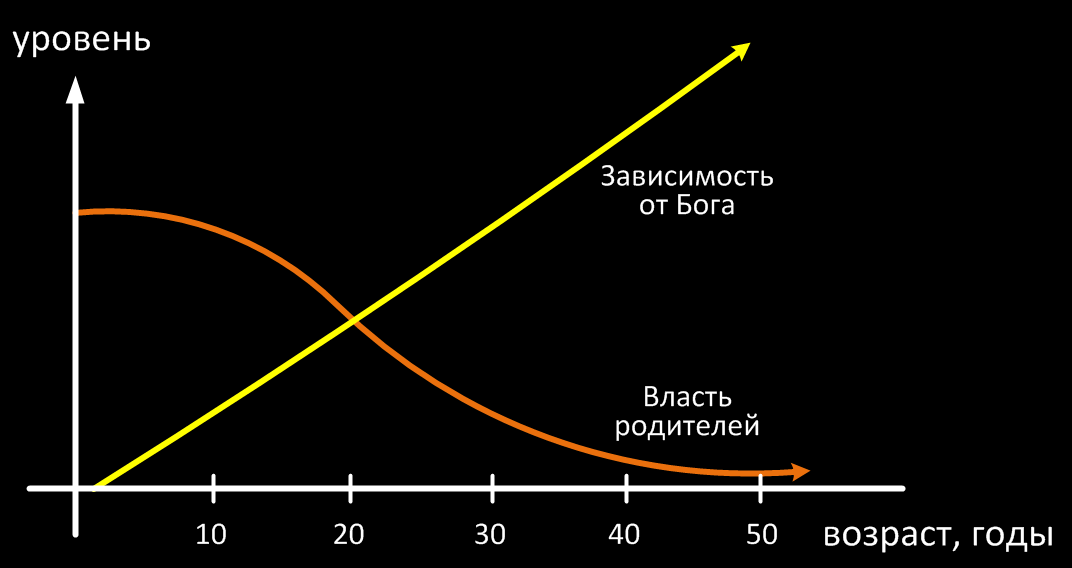 Как выглядит жизнь человека, который почитает БогаЧто нам из этого отрывка говорит о том, что Авдий по-настоящему верит в Бога и соблюдает Его заповеди? Какие поступкиБогобоязненный человек любил людейБогобоязненный человек жертвует собой /больше думает о других чем о себеНаш характер – громче говорит, чем наши словаМожно говорить что «я хороший, я верю в Бога, но наша жизнь совсем противоположное будет утверждать».Ведь если царь убьет Авдия. Кто тогда будет заботиться о этих слугах Божьих?13 Разве не сказано господину моему, что я сделал, когда Иезавель убивала пророков Господних, как я скрывал сто человек пророков Господних, по пятидесяти человек, в пещерах и питал их хлебом и водою?14 А ты теперь говоришь: "пойди, скажи господину твоему: Илия здесь"; он убьет меня. (3Цар.18:13-14)Богобоязненный человек подчиняется авторитетам (принимает власть над собой)7 Когда Авдий шел дорогою, вот, навстречу ему идет Илия. Он узнал его и пал на лице свое и сказал: ты ли это, господин мой Илия? (3Цар.18:7)Он занимает второе место в государстве и с таким почтением относится к пророку: поклонился, знак большого уважения, назвал его господином, знак почтительное отношения к другому, что выражает то, что он его ставит выше самого себя. Он мог так не поступать поскольку сам являлся ОЧЕНЬ влиятельным царедворцомЕсли ребенок не подчиняется авторитету родителей, он не будет способен признавать над собой другие авторитеты. Это опасные люди!Пример: Моисей-народ «вы не его не слушаетесь, вы меня не слушаетесь»Пример Иисуса: Лук.2:51 «был в повиновении у них»Дети, будьте послушны родителям вашим во всем, ибо это благоугодно Господу. (Кол. 3:20) Богобоязненный человек не говорит неправду (честный)Богобоязненный человек ограничивает свои желания 12 Придите, дети, послушайте меня: страху Господню научу вас.13 Хочет ли человек жить и любит ли долгоденствие, чтобы видеть благо?14 Удерживай язык свой от зла и уста свои от коварных слов.15 Уклоняйся от зла и делай добро; ищи мира и следуй за ним.16 Очи Господни [обращены] на праведников, и уши Его - к воплю их. (Пс.33:12-16)Неограниченный ребенок учится обратному:15 Розга и обличение дают мудрость; но отрок, оставленный  (позволено делать то что хочет, оставлен на произвол своих желаний) в небрежении, делаетстыд своей матери. (Пр. 29:15) Богобоязненный человек не боится идти против современных тенденций обществаАвдий не смотря на множество насмешек, унижений, гонений, убийств его знакомых верующих – продолжал быть верным Богу.Благословен человек (и ваш ребенок) тот, который не стремится уследить за всеми новыми и модными веяниями (тенденциями), которые постоянно возникают в обществе, а твердо держится истины, которой он был научен в свои юные года.Поклонение Ваалу было как раз таким новым веянием, модной в той среде, где жил старомодный, но верный Богу Авдий.Что вы предпочтете? Оставаться верным (послушным) Богу или быть модным и в центре внимания людейВсе придворные поклонились богам Сидомским, а Авдий остался со своим Богом.Лучше быть верным Богу, чем модным перед Богом              «а раб твой богобоязнен от юности своей» (3Цар.18:12).Богобоязненного человека делает выносливым и терпеливым Трудности не поменяли убеждения и христианские принципы Авдия.Говорил о том, что время не изменило Авдия, будучи наставлен своими родителя в детстве, Авдий научился с почтением относиться к Богу, и когда Авдий вырос, время не изменило его и какого бы возраста он не достиг, он все таким же благочестивым и оставался как был в юные свои года. Его почтение к Богу все больше возрастало и становилось все крепчеАвдий продолжает надеться на Бога, даже когда нет рядом людей, которые так же верят, как и он. Авдий продолжал быть очень терпеливым.Множество пророков бежало из города, много было убито, поклонение истинному Богу было запрещено, храм для поклонения был вероятнее всего разрушен.Авдий не имел никакой поддержки, никакой возможности слышать Слово Божье, но все это не изменило его сердце.Вопрос: в течении этого года, вы с большим почтением стали относиться к Богу, у вас больше уважения к Нему стало или нет? Вы больше стали послушны заповедям Бога или больше все делаете по-своему? Ты стал больше доверять Богу и полагаться на Него?Богобоязненный человек – слушает Слово Божье и исполняет Его (живет им)Быть благословенным «слугой Божьим» означает не забывать уроков и наставлений которые были вам преподаны в ваши юные годы. Пребывать в том, чему вы научены дома, в церкви, на воскресной школе, даже если множество детей которые вас окружают стремятся к чему то новому, что ведет к удалению от Бога и послушания Его Слова.Жизнь Христа, который чтил БогаЭта истории учит нас о том, что необходимо держаться Божьих принципов, которые закладываются в вас в вашем раннем возрасте. Один из уроков которые мы можем усвоить, это то, что и в центре языческого разврата человек может сохранить веру и поклоняться истинному Богу.Но размышляя над этой историей, необходимо вспомнить о том, что на страницах священного Писания был еще один мальчик который любил своего Отца – Это Иисус Христос. Он настолько сильно любил Своего Отца и почитал Его, что готов был исполнить самое сложное задание. Если Ахав сохранил от смерти 100 пророков, то Христос желает сохранить от неминуемой смерти огромное количество избранных его людей. Ахав спасал праведников – Христос спасает нечестивыхЕсли Ахав не хотел умирать чтобы спасти 100 пророков, то Иисус согласился умереть чтобы спасти множества народа от их грехов на этой планете земля. Как мы видим у Авдия было любящее сердце, то Христос настолько сильно возлюбил людей, что понес наказание вместо них от Божьего гнева и озера огненного (ада)            Иоан.15:13 Нет больше той любви, как если кто положит душу свою за друзей своих.Если Авдий  - имел значение своего имели «Слуха Яхве», то Христос был верен Яхве до смерти и смерти крестной!  «Не как я хочу, но как»Весть о суде и  радостная весть о милости. Как Авдий был верный посол Божьего пророка, который принес весть царю о встрече, которая приведет его к Божьему суду и каре.  То Иисус – тот посланник, который приносит радостную весть этому миру, не только о нашем ужасном состоянии и того, что мы должны быть наказаны за свои грехи, не только весть о суде Божьем за наши грехи, не только то, что расплата за твой грех – смерть. Но Христос приносит нам так же радостную новость о том, что тот, кто верует во Христа Иисуса имеет жизнь вечную и на суд не приходит, но перешел от смерти в жизнь. Если Авдий был посланником для встречи которая ведет к суду, то Христос является посланником, с вестью о прощении!!!Это самая лучшая история одного мальчика, который любил Бога и благоговел перед Ним. Давайте помнить об этой истории о тех практических уроках, которым она на с вами учит.Христос принял нашу уродливость, чтобы мы приняли Его красоту!После молитвы предложить стихи для запоминания:Дети, будьте послушны родителям вашим во всем, ибо это благоугодно Господу (Кол.3:20)Выслушаем сущность всего: бойся Бога и заповеди Его соблюдай, потому что в этом все для человека (Еккл.12:13) 